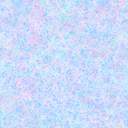 I was using this section of the Ouachita National Recreational Trail and want to report the conditions that I observed:Directions for completing this form:								1.	Use mouse to move from box to box.	2.	Complete form & submit by email or mail to address given below.Place mark in box:																										Large tree(s) down blocking trail at:		Location(s):  Milepost(s) 																															Leaning/hanging material over trail at:		 Location(s):  Milepost(s)								Major tread damage at:					Location(s):  Milepost(s) 		Bridge/steps needed or repaired at:			Location(s):  Milepost(s)		Mile markers missing at:				Location(s):  Milepost(s)		Trail signs damaged/missing at: 			Location(s):  Milepost(s)			[Explain below]		Blazing needed at:					Location(s):  Milepost(s)		Trailhead signs/FR crossings needed at:		Location(s):  Milepost(s)		Other damage:						Location(s):  Milepost(s)(erosion/off-road motorized vehicle usage, etc.)COMMENTS:	{Use back of this page if needed}																			Forward this report  to:  Friends of Ouachita Trail (FoOT).  or email to: FoOT@FriendsOT.org